se6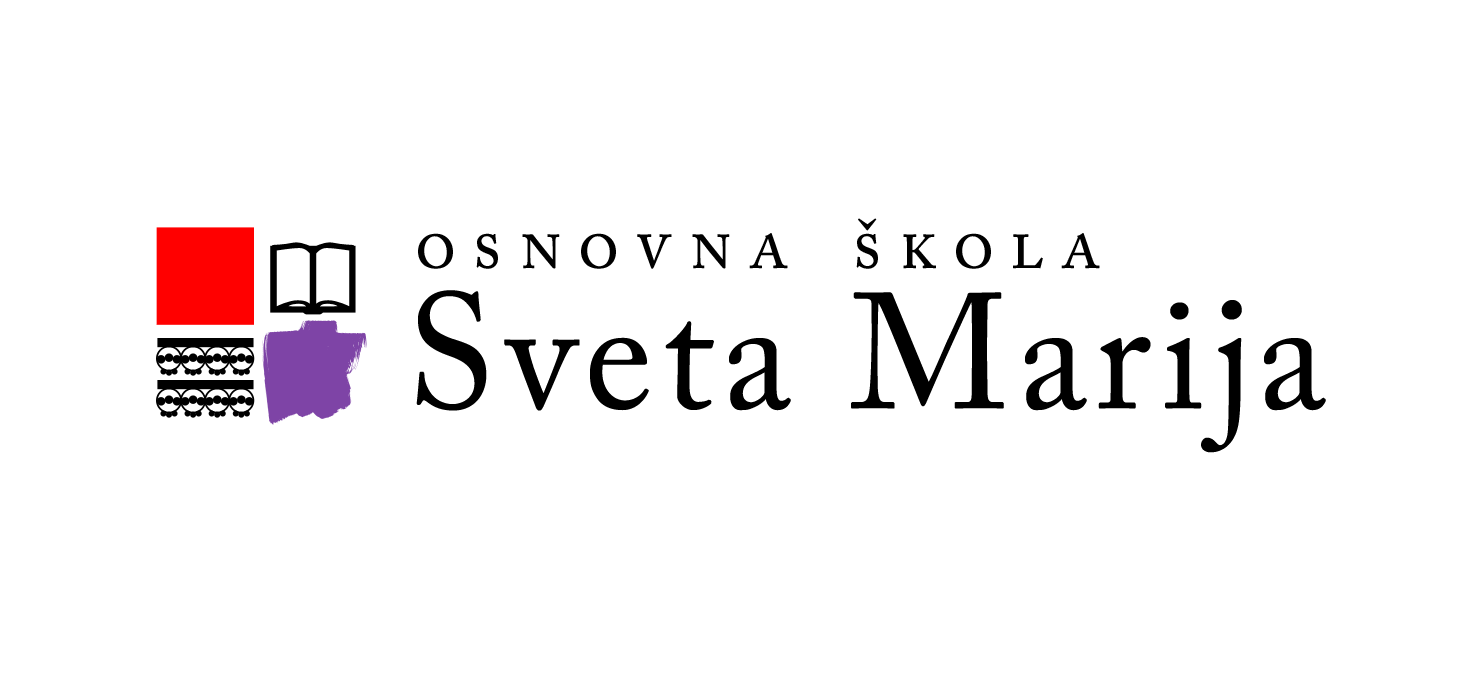 A. Habuša 29/a 40326 Sveta Marijatel./fax. 040/660 – 017LJESTVICA PRIVREMENOG PORETKAZA ODABIR KANDIDATA ZA POPUNU RADNOG MJESTA DOMARA I LOŽAČASveta Marija, 7. listopada 2015. Predsjednica Povjerenstva:v.r.Andrea Ermakora, prof.R.b.ZAPORKA KANDIDATA(peteroznamenkasti broj i riječ)Broj bodovaPostotak riješenosti1.12345 ĆUBI5898,30 %2.55555 DOORS4983,05 %3.12021 PČELA4372,88 %4.01965 SOČEC3762,71 %